Comunicado de ImprensaLoures, 21 de março de 2019Super European Goalball League – LoureShopping Cup de 22 a 24 de marçoLoureShopping apoia a etapa final da Super European Goalball League  A última etapa da Super European Goalball League decorrerá no Pavilhão Multiúsos de Odivelas, de 22 a 24 de março, prova que conta com o apoio do LoureShopping. No âmbito do seu compromisso de responsabilidade social e do seu envolvimento com a comunidade local, o LoureShopping vai patrocinar o evento e ajudar a divulgar esta prova e dar a conhecer ao grande público este desporto paralímpico.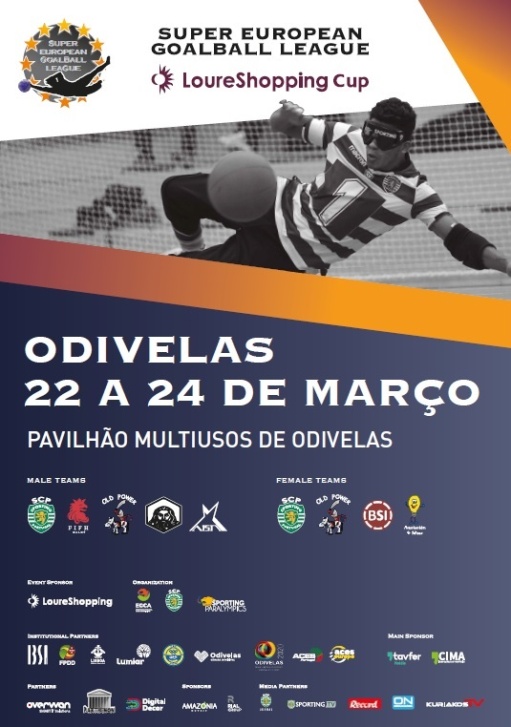 Nesta competição vai ser realizada, pela primeira vez na história da modalidade na Europa, a Super European Woman´s Goalball League. O LoureShopping Cup tem entrada gratuita e vai receber os melhores jogadores mundiais da modalidade em ambos os géneros, como Leomon Moreno, Erkki Miinala, Fatmir Seremeti, Jan Bosek, Sevda Altonoluk, Ana Carolina Duarte, Ester Avila e Anja Christensen.ProgramaSexta-feira, 22 de março de 201914h00 - Arena 1 – Cerimónia de Abertura15h00 - Arena 1 – SEGL: Sporting CP - Old Power16h10 - Arena 1 – SEGL: FIFH Malmo - Aisti Sport17h20 - Arena 1 – SEWGL: Sporting CP - BSI Copenhagen18h30 - Arena 1 – SEGL: Sporting CP - Aisti Sport19h40 - Arena 1 – SEGL: Old Power - GC PerunSábado, 23 de março de 20199h00 - Arena 1 – SEWGL: Old Power - Madrid +Ideas10h00 - Arena 1 – SEGL: GC Perun - FIFH Malmo11h00 - Arena 1 – SEGL: Old Power - Aisti Sport12h00 - Arena 1 – SEWGL: Sporting CP - Old Power13h00 - Arena 1 – SEWGL: Madrid +Ideas - BSI Copenhagen14h00 - Arena 1 – SEGL: Sporting CP - GC Perun15h00 - Arena 1 – SEGL: FIFH Malmo - Old Power16h00 - Arena 1 – SEWGL: BSI Copenhagen - Old Power17h00 - Arena 1 – SEWGL: Sporting CP - Madrid +Ideas18h00 - Arena 1 – SEGL: GC Perun - Aisti Sport19h00 - Arena 1 – SEGL: Sporting CP - FIFH MalmoDomingo, 24 de março de 20199h00 - Arena 1 – SEWGL: Semi-Final 2º vs 3º10h10 - Arena 1 – SEWGL: Semi-Final 1º vs 4º11h20 - Arena 1 – SEGL: Semi-Final 1º vs 4º12h30 - Arena 1 – SEGL: Semi-Final 2º vs 3º13h40 - Arena 1 – SEWGL: Final13h40 - Arena 2 – SEWGL: Bronze Game14h50 - Arena 1 – SEGL: Final14h50 - Arena 2 – SEGL: Bronze Game16h00 - Cerimónia de encerramentoSobre o LoureShoppingSituado na zona mais central de um concelho em franco desenvolvimento, o LoureShopping beneficia da proximidade com Lisboa e excelentes acessos a norte e a sul. Com uma Área Bruta Locável (ABL) de 39.049 m2, um total de 116 Lojas distribuídas por dois pisos, 22 restaurantes (inclui 1 quiosque), estacionamento gratuito, um parque infantil interior destinado a crianças entre os 2 e os 9 anos de idade – o Louresland, um hipermercado Continente e um Parque Verde com 52.000 m2, o LoureShopping oferece várias novidades às famílias que o visitam. A par da experiência única de compras e de lazer que oferece aos seus clientes, o LoureShopping assume a responsabilidade de dar um contributo positivo para um mundo mais sustentável, trabalhando ativamente para um desempenho excecional nas áreas ambiental e social. Todas as iniciativas e novidades sobre o Centro podem ser consultadas no site https://www.loureshopping.pt.Para mais informações por favor contactar:Lift ConsultingMaria Fernandes // Catarina Marques
M: +351 911 790 060 // M: +351 934 827 487 
maria.fernandes@lift.com.pt // catarina.marques@lift.com.pt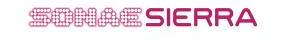 